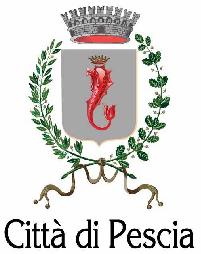 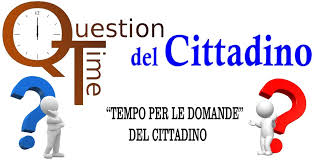 Vorrei fare la seguente domanda alla Giunta Municipale di Pescia Nome e Cognome Data di nascita Indirizzo di residenza o di svolgimento della propria attivitàTelefono e\o indirizzo di posta elettronica 